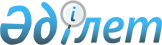 Қарабұлақ ауылының шегін өзгерту туралыБірлескен Оңтүстік Қазақстан облысы Сайрам аудандық мәслихатының 2009 жылғы 3 желтоқсандағы N 24-245/IV шешімі және Оңтүстік Қазақстан облысы Сайрам ауданы әкімдігінің 2009 жылғы 3 желтоқсандағы N 18 қаулысы. Оңтүстік Қазақстан облысы Сайрам ауданының Әділет басқармасында 2009 жылғы 15 желтоқсанда N 14-10-128 тіркелді

      Қазақстан Республикасының 2003 жылғы 20 маусымдағы Жер Кодексінің 108-бабының 5-тармағына сәйкес, аудандық мәслихат ШЕШТІ, аудан әкімдігі ҚАУЛЫ ЕТТІ:



      1. Қарабұлақ ауыл округі аумағынан жалпы көлемі 35,9 гектар жер телімі алынып, Қарабұлақ ауылының шегіне енгізілсін.



      2. Жалпы көлемі 35,9 гектар жер телімі қосылып, Қарабұлақ ауылының шегі өзгертілсін.



      3. Осы бірлескен шешім және қаулы алғаш ресми жарияланғаннан кейін күнтізбелік он күн өткен соң қолданысқа енгізіледі.            Сессия төрағасы                            Н. Бөрібеков       Аудандық мәслихаттың хатшысы               Т. Тулендиев       Аудан әкімі                                М. Әлі 
					© 2012. Қазақстан Республикасы Әділет министрлігінің «Қазақстан Республикасының Заңнама және құқықтық ақпарат институты» ШЖҚ РМК
				